МБОУ «Красногвардейская средняя общеобразовательная школа №1»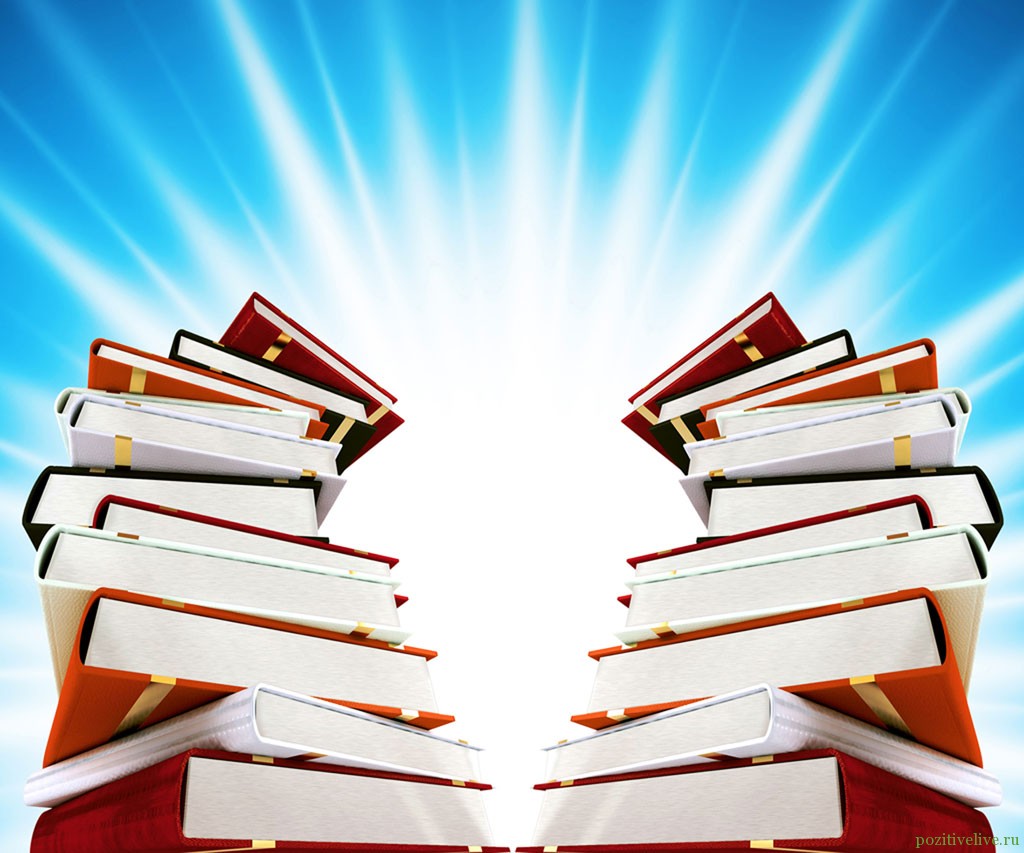 Программапо повышению читаемостина 2018 - 2019 учебный годСоставитель: Жунусова К.Н.,педагог-библиотекарь первой категорииПлешаново, 2018г.«Читаю я! Читаем мы!Читаем с увлечением!Читают все в моей семье!Читают все в моей стране!Да здравствует мир чтения!Т. БоковаАктуальность  программыСегодня современных детей не так легко заинтересовать книгой. Чаще всего они приходят в библиотеку с каким-то конкретным вопросом. Но, как говорил писатель Л.Яхнин, «ведь как бывает: спросил ребенок об одном, а тропинка увела дальше в царство книг».Большую роль в становлении читателя играют, несомненно, школьные библиотеки. Школьная библиотека для многих детей является первой библиотекой в жизни, и именно создает читателя для всех основных типов библиотек, поскольку прививает ребенку любовь к книге, воспитывает бережное отношение к ней.                Школьная	библиотека МБОУ «Красногвардейская средняя общеобразовательная школа №1» является органической частью образовательного учреждения, обслуживает учащихся, педагогов, родителей, и, следовательно, основным принципом работы библиотеки  является приобщение учащихся к чтению, привлечение пользователей в библиотеку, формированию читательской культуры.           Программа «Biblioplace – территория чтения» позволит обеспечить развитие читательского интереса, кругозора, познавательные,  художественно–эстетические  и  речевые компоненты.Цели, задача программы Цель: развитие и поддержка интереса к чтению и книге, успешного усвоения образовательной программы учащихся МБОУ «Красногвардейская СОШ №1». Основные задачи:Повышение  читательского  интереса  у учащихся.Привлечение читателей в библиотеку.Формирование читательской культуры. Механизм реализации программыМеханизм реализации Программы основывается на совершенствовании форм и методов работы в целях развития интереса к чтению, процесса воспитания.Комплекс  программных  мероприятий  предусматривает включение  всего педагогического коллектива школы по воспитанию культуры чтения, развитию  читательского интереса, любознательности детей и подростков.Участники программы:Учащиеся  школы (1-11 классы).Родители учащихся.Педагоги школы.Исполнители программы:Педагоги-библиотекари.Классные руководители.Учителя литературы. Функции школьной библиотеки:  Информационная — предоставление возможности использования информации вне зависимости от ее вида, формата и носителя. Воспитательная – способствует развитию чувства патриотизма по отношению к государству, своему краю и школе. Культурологическая — организация мероприятий, воспитывающих культурное и социальное самосознание, содействующих эмоциональному развитию учащихся. Образовательная — поддержка и обеспечение образовательных целей, сформированных в задачах развития школы-интерната и в образовательных программах по предметам.Программа предусматривает проведение мероприятий: экскурсий,  библиотечных  занятий,  викторин, конкурсов  чтецов,  презентации прочитанных  книг, акции,  книжных выставок, литературных  игр,  массово-зрелищных мероприятий, работы с родителями.Реализация программы№Формы и приемы реализации проектаФормы и приемы реализации проектаСроки проведенияОхватОтветственныеАнкетирование«Изучение читательского интереса»Анкетирование«Изучение читательского интереса»Сентябрь- октябрь2-11-ые кл.Жунусова К.Н.,Актив библиотеки«Вас в добрую сказку зовем» - викторина к 100 - летию со дня рождения Б.В. Заходера«Вас в добрую сказку зовем» - викторина к 100 - летию со дня рождения Б.В. ЗаходераСентябрь3-4-ые кл.Жунусова К.Н.Подбор тематической литературыдля создания «Золотой полки» книгПодбор тематической литературыдля создания «Золотой полки» книгСентябрь2-11-ые кл., педагогический коллективУнру О.В.,Жунусова К.Н.,учителя литературы«Калитка счастья…» - литературный урок к 65- летию со дня рождения Т.Ш.Крюковой.«Калитка счастья…» - литературный урок к 65- летию со дня рождения Т.Ш.Крюковой.Октябрь-ноябрь5-6-ые кл.Жунусова К.Н.«Сказочная география Сельмы Лагерлёф» -  литературный урок к 165 - летию со дня рождения Сельмы Лагерлёф.«Сказочная география Сельмы Лагерлёф» -  литературный урок к 165 - летию со дня рождения Сельмы Лагерлёф.Ноябрь2-4 –ые кл.Жунусова К.Н.Игра – конкурс: «Сказки со всего света».Игра – конкурс: «Сказки со всего света».Ноябрь(для учащихся группы продленного дня)Унру О.В.Проведение Акции «Помоги библиотеке» по сбору книг для школьной библиотеки среди обучающихся школы, педагогов, родителейПроведение Акции «Помоги библиотеке» по сбору книг для школьной библиотеки среди обучающихся школы, педагогов, родителей1 раз в полугодие1-11-ые кл., педагогический коллектив, родителиУнру О.В.,Жунусова К.Н.,учителя литературыЧтение произведений на уроках и классных часах в памятные датыЧтение произведений на уроках и классных часах в памятные датыВ течение года1-10-ые кл.Унру О.В.,Жунусова К.Н.,учителя литературыЛитературный урок «Хороший, чистый, большой талант...» -к  100 - летиюА.И. СолженицынаЛитературный урок «Хороший, чистый, большой талант...» -к  100 - летиюА.И. СолженицынаДекабрь10-11-ые кл.Жунусова К.Н.«Крестики- нолики»: игра викторина по произведениям детских писателей (для групп продленного дня)«Крестики- нолики»: игра викторина по произведениям детских писателей (для групп продленного дня)Декабрь(для групп продленного дня)Унру О.В.«Солдат и писатель»- литературный урок к 100 – летию со дня рождения Д.А. Гранина«Солдат и писатель»- литературный урок к 100 – летию со дня рождения Д.А. ГранинаЯнварь8-ые кл.Жунусова К.Н.Участие в школьном и муниципальном этапах Всероссийского конкурса«Живая классика».Участие в школьном и муниципальном этапах Всероссийского конкурса«Живая классика».Январь5-11 –ые кл.Жунусова К.Н.,Унру О.В.,учителя литературыКонкурс пословиц, поговорок, загадок - конкурсно - развлекательная игра: «Прогулка кота Леопольда» (1-4 кл.)Конкурс пословиц, поговорок, загадок - конкурсно - развлекательная игра: «Прогулка кота Леопольда» (1-4 кл.)Январь1-4-ые кл.Унру О.В.«Волшебное слово» - викторина к 125 – летию со дня рождения В.В.Бианки«Волшебное слово» - викторина к 125 – летию со дня рождения В.В.БианкиФевраль1-2-ые кл.Жунусова К.Н.Неделя науки. Познавательный час «Простая наука».Неделя науки. Познавательный час «Простая наука».Февраль5-6-ые кл.Унру О.В.14 февраля – Международный день дарения книг. Акция «Подари книгу школьной библиотеке».14 февраля – Международный день дарения книг. Акция «Подари книгу школьной библиотеке».Февраль1-11-ые кл.Жунусова К.Н.,Унру О.В.Неделя науки. Географическая викторина «Человек открывает Землю».Неделя науки. Географическая викторина «Человек открывает Землю».Февраль7-8-ые кл.Унру О.В.Игра – путешествие «Через волшебный лес к Весне».Игра – путешествие «Через волшебный лес к Весне».Март5-6-ые кл.Унру О.В.Тематическая беседа «Экологическая тропа»	.Тематическая беседа «Экологическая тропа»	.Март7-8-ые кл.Унру О.В.Разработка и выпуск школьной газеты «Время читать».Разработка и выпуск школьной газеты «Время читать».В течение учебного года (4 выпуска)5-11-ые кл.Жунусова К.Н.,(ДО «Школьная газета)«Тридцать три вопроса про «Три толстяка»- викторина по сказке«Три толстяка»- к 120- летиюЮ.К.Олеша«Тридцать три вопроса про «Три толстяка»- викторина по сказке«Три толстяка»- к 120- летиюЮ.К.ОлешаМарт2-4-ые кл.Жунусова К.Н.Районный конкурс чтецов «Шедевры на все времена»Районный конкурс чтецов «Шедевры на все времена»Март5-9-ые кл.Жунусова К.Н.,Унру О.В.Красота родной природы - презентация Международный День птиц- 1 апреля (2-4 кл.)Красота родной природы - презентация Международный День птиц- 1 апреля (2-4 кл.)Апрель2-4 –ые кл.Унру О.В.Конкурс для мам «Читающая мама – читающая нация».(В рамках Недели книги)Конкурс для мам «Читающая мама – читающая нация».(В рамках Недели книги)Апрель1-4-ые кл.Унру О.В.,Жунусова К.Н,кл.рук - льПраздник «Посвящение в читатели».(В рамках Недели книги)Праздник «Посвящение в читатели».(В рамках Недели книги)Апрель1-ые кл.Унру О.В.,Жунусова К.Н,кл.рук - льПрезентациякниги «Я хочу в школу!» А.Жвалецкого, Е.Пастернак(В рамках Недели книги)Презентациякниги «Я хочу в школу!» А.Жвалецкого, Е.Пастернак(В рамках Недели книги)Апрель5-7 кл.Жунусова К.Н.Литературная игра «Страна Литературия».(23 апреля - День книги и авторского права).(В рамках Недели книги)Литературная игра «Страна Литературия».(23 апреля - День книги и авторского права).(В рамках Недели книги)Апрель5-7 кл.Унру О.В.,Жунусова К.Н.Акция «Читаем детям о войне».Акция «Читаем детям о войне».Май1-11-ые кл.Ветераны педагогического труда, учителя литературы,педагоги-библиотекари«Подвигу народа жить в веках» - урок памяти, презентация«Подвигу народа жить в веках» - урок памяти, презентацияМай1-11-ые кл.Унру О.В.Книжные выставки (к юбилею писателей)Книжные выставки (к юбилею писателей)Книжные выставки (к юбилею писателей)Книжные выставки (к юбилею писателей)Книжные выставки (к юбилею писателей)Книжные выставки (к юбилею писателей)Книжная выставка «Учитель и время» -  к 100 летию со дня рождения В.А.СухомлинскогоСентябрьСентябрь5-11-ые кл.Жунусова К.Н.Книжная выставка.19 октября - День Царскосельского лицеяОктябрьОктябрь8-11-ые кл.Жунусова К.Н.Книжная выставка «Время читать!»ОктябрьОктябрь1-11-ые кл.Жунусова К.Н.,Унру О.В.Книжная выставка « Калитка счастья…» - к 65- летию Т.Ш.КрюковойОктябрьОктябрь1-7- ые кл.Жунусова К.Н.Книжная выставка «Великий мастер языка и слова» - к 200 – летию И.С. ТургеневаНоябрьНоябрь5-11-ые кл.Жунусова К.Н.Выставка- презентация «Семь чудес света».ДекабрьДекабрь5-ые кл.Унру О.В.Книжная выставка ««Хороший, чистый, большой талант…» - к  100 – летию А.И. СолженицынаДекабрьДекабрь9-11-ые кл.Жунусова К.Н.Книжная выставка «Идя через рожь…» -к 100- летиюДжером Д. СэлинджеруЯнварьЯнварь9-11-ые кл.Жунусова К.Н.Книжная выставка «Баснописец, каких не было» - к 250- летию И.А.КрыловаФевральФевраль1-11-ые кл.Жунусова К.Н.Книжная выставка ««Во всем, начиная с выдумки, есть доля правды» - К 120 -  летию В.В.НабоковаАпрельАпрель8-11-ые кл.Унру О.В.Жунусова К.Н.Книжная выставка «Наши земляки-участники Парада Победы 1945г.» - ко Дню Победы ( представлены документы личных фондов райархива) МайМай1-11-ые кл.Унру О.В.Жунусова К.Н.